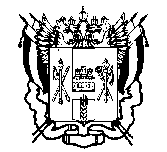 МИНИСТЕРСТВО ОБЩЕГО И ПРОФЕССИОНАЛЬНОГО ОБРАЗОВАНИЯ 
РОСТОВСКОЙ ОБЛАСТИгосударственное казённое общеобразовательное учреждение Ростовской области «Таганрогская специальная школа №1»Положениео школьной библиотеке с учетом требований ФГОС                                    1.   Общие   положения.  1.1 Настоящее  положение  разработано  на  основе  Закона  РФ  «Об  образовании»,   «О  библиотечном  деле»  на  основании  приказа  от  1  марта  2004 №2/2  «Об  основных  направлениях  совершенствования  деятельности  библиотеки  учреждений  общего  образования  РФ»,  в  соответствии  с  ФГОС,  Уставом  Учреждения.  1.2 Школьная   библиотека  ГКОУ  РО  Таганрогской  школы  №  1    (далее  -  Библиотека)  обеспечивает  права  участников  образовательного  процесса   на  бесплатное  пользование  библиотечно – информационными  ресурсами.                                        2. Цели  Библиотеки:  2.1 Формирование  общей  культуры  личности  учащихся  на  основе  усвоения  ФГОС.  2.2 Адаптация   учащихся  к  жизни  в  обществе.2.3 Создание  основы  для  осознанного  выбора  и  последующего  освоения  профессиональных  образовательных  программ. 2. 4 Воспитание  гражданственности,  уважения  к  правам  и  свободам  человека,  любви  к  Родине,  семье;  формирование  здорового  образа  жизни.    2.5..Деятельность  Библиотеки  основывается  на  принципах  демократии,  гуманизма,  приоритета  общечеловеческих  ценностей,  гражданственности,  свободного  развития  личности.     2. 6.  Порядок  пользования  источниками  информации,  перечень  основных  услуг  и  условия  их  предоставления  определяются  настоящим  Положением,   утвержденным  директором  школы.     2.7.  Школа  несет   ответственность   за  доступность  и  качество  библиотечно – информационного   обслуживания  Библиотеки.     2.8.  Организация  обслуживания  участников  образовательного  процесса  производится  в  соответствии  с  правилами  техники  безопасности  и  противопожарными,  санитарно – гигиеническими   требованиями.  3.  Основные   задачи.    Основными  задачами  Библиотеки  являются: 3.1  Обеспечение  участникам  образовательного  процесса  -  учащимся,  педагогическим  работникам,  родителям  учащихся  и  другим  пользователям -  доступа  к  информации,  идеям,  культурным  ценностям   посредством  использования   библиотечно -  информационных  ресурсов   общеобразовательного  учреждения  на  различных  носителях:  бумажном  (книжный  фонд,   фонд  периодических  изданий);   магнитном   (фонд  видеокассет),   цифровом  (CD –диски)                                                                          3.2  Воспитание  культурного  и  гражданского  самосознания,   помощь  в  социализации  учащегося,  в  развитии  его  творческого  потенциала. 3.3  Формирование  навыков  независимого  библиотечного  пользователя:  обучение  поиску,  отбору  и  критической  оценке  информации  в  соответствии  с  требованиями  ФГОС.   3.4.  Совершенствование  предоставляемых  Библиотекой  услуг  на  основе  внедрения  новых  информационных  технологий   и   компьютеризации    библиотечно  -  информационных  процессов,  формирование  комфортной  библиотечной  среды. 3.5. Пополнение  и  сохранение  фондов  библиотеки  учебно – методическими  пособиями,  отвечающим  требованиям  реализации  ФГОС.                                 4.  Основные функции.                         Для  реализации  основных  задач  Библиотека:  4.1  Формирует  фонд  библиотечно – информационных  ресурсов  школы: -  комплектует   универсальный  фонд  учебными,  художественными,   научными,  справочными,  педагогическими  и  научно -  популярными  документами  на  различных  носителях  информации;  - пополняет  фонд  информационными  ресурсами  сети  Интернет; -  осуществляет  размещение,  организацию  и  сохранность  документов.  4.2  осуществляет  дифференцированное  библиотечно – информационное   обслуживание  учащихся: -  предоставляет  информационные  ресурсы  на  различных  носителях  на  основе  изучения  интересов  учащихся  и  их  информационных  потребностей; -  создает  условия  для  реализации  самостоятельности  в  обучении,  познавательной,  творческой  деятельности  с  опорой  на  коммуникацию;  способствует  развитию  навыков  самообучения  (  участие  в  сетевых  олимпиадах);  -  оказывает  информационную  поддержку  в  решении  задач,  возникающих  в  процессе  учебной,   самообразовательной  и  досуговой    деятельности; -  организует  массовые  мероприятия,  ориентированные  на  развитие  общей  читательской   культуры  личности,  оказывает  содействие при  организации  внеурочной  деятельности,  организуемой  в  условиях  реализации  ФГОС;  4.3. Осуществляет  дифференцированное  библиотечно  -  информационное   обслуживание  родителей   (иных  законных   представителей )  учащихся:  -  удовлетворяет  запросы  пользователей  и  информирует  о  новых  поступлениях  в  библиотеку; -  консультирует  по  вопросам  организации  семейного  чтения,  знакомит  с  информацией  по  воспитанию  детей;  -  консультирует  по  вопросам  учебных  изданий для  учащихся.                     5.    Организация  деятельности  библиотеки.  5.1. Библиотечно -  информационное   обслуживание  осуществляется   на  основе  библиотечных  ресурсов  в  соответствии  с  учебным  и  воспитательным  планами  школы,  проектами  и  планом  работы  Библиотеки.  5.2. Директор  школы  создает  условия  для  сохранности  аппаратуры,  оборудования  и  имущества  Библиотеки.  5. 3. Режим  работы  Библиотеки  определяется  заведующим   библиотеки  (библиотекарем)  в  соответствии  с  правилами  внутреннего  распорядка  школы.   5.4. В  целях  обеспечения  модернизации  Библиотеки  в  условиях  информатизации  образования  и  в  пределах  средств,  выделяемых  учредителями,  школа  обеспечивает  Библиотеку: -  гарантированным  финансированием  комплектования  библиотечно -  информационных  ресурсов; -  необходимыми  служебными  и  производственными  помещениями  в  соответствии  со  структурой   Библиотеки  и  нормативами  по  технике  безопасности; - современной  электронно –  вычислительной,    телекоммуникационной  и  копировально –  множительной  техникой;    -  ремонтом  и  сервисным  обслуживанием  техники  и  оборудования  Библиотеки;  -  библиотечной  техникой  и  канцелярскими  принадлежностями.                                    6.     Управление. Штаты.6.1.  Управление  Библиотеки  осуществляется  в  соответствии  с  законодательством  Российской  Федерации,  субъектов  Российской  Федерации  и  Уставом  школы.  6.2. Общее  руководство  деятельностью  Библиотеки  осуществляет  директор  школы.  6.3. Руководство  Библиотекой  осуществляет  заведующий  библиотекой  (библиотекарь),  который  несет  ответственность  в  пределах  своей  компетенции  перед   обществом,  директором  школы,  учащимися  и  их  родителями  за  организацию  и  результаты  деятельности  Библиотеки   в  соответствии   с  функциональными  обязанностями,  предусмотренными  трудовым  договором  и  Уставом  школы. 6.4. Заведующий  Библиотекой  (библиотекарь)  назначается  директором  школы,  может  являться  членом  педагогического  коллектива  и  входит в  состав  педагогического  совета  школы.  6.5. Заведующий  Библиотеки  (библиотекарь)  разрабатывает  и  представляет  директору  общеобразовательного  учреждения  на  утверждение  следующие  документы: -  положение  о  школьной  библиотеке,  правила  пользования  библиотекой; -  планово  -  отчетную  документацию.                            7.    Права  и  обязанности  Библиотеки.           Работник  Библиотеки  имеет  право: 7.1.  Самостоятельно  выбирать  формы,  средства  и  методы  библиотечно-информационного  обслуживания  образовательного  и  воспитательного  процессов  в  соответствии  с  целями  и  задачами,  указанными  в  Уставе  общеобразовательного  учреждения  и  Положении  о  Библиотеке  общеобразовательного  учреждения. 7.2  Участвовать  в  управлении  общеобразовательным  учреждением  в  порядке,  определенном  Уставом  учреждения. 7.3. Изымать  и  реализовывать  документы  из  фондов  в  соответствии  с  инструкцией  по  учету  библиотечного  фонда; 7.4. Участвовать  в  соответствии  с  законодательством  РФ  в  работе  библиотечных  ассоциаций  или  союзов.  Рассмотрено и одобрено педсоветом                         Протокол № ____ от  ____________________________Утверждаю:				Приказ № _____ от ___________________________________________  Т.А. Жарова